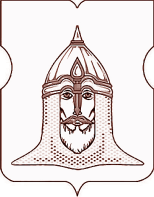 СОВЕТ ДЕПУТАТОВМУНИЦИПАЛЬНОГО ОКРУГА ГОЛОВИНСКИЙРЕШЕНИЕ25 мая  2021 года № 41Об утверждении муниципальной  программы муниципального округа Головинский «Славься, родная Земля!»В целях эффективной реализации пунктов 8, 9, 18, 21 части 1 статьи 8 Закона города Москвы от 6 ноября 2002 года № 56 «Об организации местного самоуправления в городе Москве» пунктов 6, 7, 16, 19 части 1 статьи 5 Устава муниципального округа Головинский, а также переданных отдельных государственных полномочий города Москвы, осуществляемых администрацией муниципального округа Головинский, на основании Закона города Москвы от 17 февраля 2021 года № 3 «О внесении изменений в отдельные законы города Москвы», согласно решению Совета депутатов муниципального округа Головинский от 17 декабря 2020 года № 67 «Об отдельных полномочиях города Москвы, переданных органам местного самоуправления муниципального округа Головинский» Советом депутатов принято решение:1. Утвердить муниципальную программу муниципального округа Головинский «Славься, родная Земля!» (приложение 1).2. Согласовать план мероприятий на 2021 год по реализации муниципальной  программы муниципального округа Головинский «Славься, родная Земля!» (приложение 2). 3. Определить, что:3.1. В муниципальную программу, указанную в пункте 1 настоящего решения, могут вноситься изменения решением Совета депутатов муниципального округа Головинский с учетом предложений комиссий Совета депутатов муниципального округа Головинский. 3.2. Реализация муниципальной программы может проводиться с участием органов исполнительной власти города Москвы, образовательных учреждений, общественных организаций и других учреждений, и организаций, а также жителей муниципального округа Головинский.4. Признать утратившим силу решения Совета депутатов муниципального округа Головинский от 26 ноября 2019 года № 94 «Об утверждении муниципальных программ муниципального округа Головинский» и  от 24 ноября 2020 года № 63 «О согласовании планов мероприятий на 2021 год по реализации муниципальных программ муниципального округа Головинский».5. Администрации муниципального округа Головинский опубликовать настоящее решение в бюллетене «Московский муниципальный вестник» и разместить на официальном сайте органов местного самоуправления муниципального округа Головинский www.наше-головино.рф.  6. Настоящее решение вступает в силу со дня его опубликования. 7. Контроль исполнения настоящего решения возложить на главу муниципального округа Головинский Архипцову Н.В. и председателя  комиссии по взаимодействию с общественностью, общественными организациями и СМИ, информационной политике органов местного самоуправления – депутата  Дегтяреву Е.А. Глава муниципального округа Головинский			 Н.В. АрхипцоваПриложение 1к решению Совета депутатов муниципального округа Головинскийот 25 мая 2021 года №  41Муниципальная программа муниципального округа Головинский«Славься, родная Земля!»Паспорт ПрограммыАктуальность Программы.Досуговая и социально-воспитательная работа с населением по месту жительства является необходимым элементом обеспечения социально-экономического и общественного развития общества. Организация работы с населением по месту жительства в части организации досуга и социального воспитания оказывает существенное влияние на эффективность реализации приоритетных направлений семейной и молодежной политики, проводимой в городе, совершенствование патриотического воспитания подрастающих поколений, профилактику безнадзорности, правонарушений и других асоциальных проявлений в детской и подростковой среде, совершенствования взаимодействия органов местного самоуправления и граждан, развития социальной активности различных групп населения, оптимизации функционирования институтов гражданского общества.В настоящее время организация работы с населением по месту жительства представляет собой совокупность мероприятий, направленных на:поддержку системы по организации досуга населения по месту жительства;обеспечение доступности досуга всем желающим, в том числе на безвозмездной основе;обеспечение реализации вопросов местного значения по организации местных праздничных и иных зрелищных мероприятий, развитие местных традиций и обрядов, в том числе по военно-патриотическому воспитанию граждан Российской Федерации, проживающих на территории муниципального округа;совершенствование взаимодействия органов государственной власти, органов местного самоуправления и граждан;повышение гражданской инициативы жителей.Результативность организации досуговой и социально-воспитательной работы с населением по месту жительства зависит от:уровня вовлеченности населения в досуговую и социально-воспитательную деятельность по месту жительства;уровня вовлеченности населения в творческие мероприятия (конкурсы, проекты, фестивали и иные массовые мероприятия по месту жительства);вида и количества проводимых мероприятий на территории муниципального округа; развития инфраструктуры работы с населением по месту жительства.Основные целевые направления Программы:досуговая работа;социально-воспитательная;гражданское, патриотическое и нравственное воспитание молодежи;выявление и содействие талантливой молодежи;профилактика правонарушений среди молодежи.укрепление и развитие взаимодействий с организациями по работе с молодежью;эстетическое, творческое воспитание, интеллектуальное и физическое развитие молодежи.Порядок реализации Программы.Программа реализуется посредством проведения программных мероприятий (праздничные концерты, развлекательные и иные массовые мероприятия, праздничные гулянья и др.), отвечающих целям и задачам настоящей Программы. Мероприятия проводятся для жителей муниципального округа на территории муниципального округа либо, при необходимости, вне территории муниципального округа.Для реализации Программы могут привлекаться сторонние организации на условиях, предусмотренных действующим законодательством РФ и города Москвы.Соисполнители по данной Программе: общественные организации, учебные заведения, и другие организации, расположенные на территории муниципального округа и за его пределами.Программа реализуется посредством организации и проведения праздников, смотров, конкурсов, культурно-массовых и досуговых мероприятий.Формы информирования населения о выполнении Программы.Размещение информации на официальном сайте муниципального округа Головинский www.наше-головино.рф.   и в социальных сетях сети Интернет.Размещение информации в газете муниципального округа Головинский «Наше Головино».Размещение информации на информационных досках и стендах муниципального округа Головинский.Взаимодействие с газетами и телевидением округа и города по информированию населения о проводимых мероприятиях.Контроль и управление реализацией Программы.Контроль по выполнению мероприятий Программы осуществляет администрация муниципального округа Головинский.Ожидаемые результаты.Привлечения населения к здоровому образу жизни;Сохранения семейных традиций и ценностей;Уважение к старшему поколению и их заслугам;Способствование занятости детей, подростков и молодежи во внеурочное время;поднятие авторитета муниципального округа;повышение социальной активности и уровня социализации и самореализации детей, подростков и молодежи;минимизация негативных проявлений в молодежной среде, повышение уровня правопорядка и безопасности.Приложение 2к решению Совета депутатов муниципального округа Головинскийот 25 мая 2021 года №  41 План мероприятий по реализации Муниципальной Программы «Славься, родная Земля!» на 2021год.Примечание:по решению Совета депутатов муниципального округа Головинский в течение года могут вноситься изменения и дополнения в план мероприятий по реализации Муниципальной Программы «Моя Отчизна» на 2021год;мероприятия, указанные в настоящей таблице, проводятся с учётом эпидемиологической ситуации и согласно требованиям Управления Роспотребнадзора по г. Москве;Название программыПрограмма муниципального округа Головинский «Славься, родная Земля!»Основания разработки программы Закон г. Москвы от 6 ноября 2002 года № 56 «Об организации местного самоуправления в городе Москве».Заказчик программыАдминистрация муниципального округа Головинский.Разработчик программыАдминистрация муниципального округа Головинский.Цели и задачи программыЦели:Создание условий для формирования и удовлетворения духовных потребностей, развития инициативы и реализации творческого потенциала жителей муниципального округа, привлечение их к участию в культурно-массовых мероприятиях.Задачи:Формирование целостной, эффективно действующей на территории муниципального округа системы организации досуговой и социально-воспитательной работы с населением, создание необходимых условий для социальной и творческой самореализации, повышение гражданской инициативы жителей муниципального округа;Организация и проведение культурно-массовых мероприятий;популяризация занятий творчеством среди всех социальных слоев населения и возрастных категорий;гражданское и военно-патриотическое воспитание подрастающего поколения, популяризация в подростковой среде здорового образа жизни, приобретение ими социально-значимого опыта, формирование гражданской и жизненной позиции;информирование населения по вопросам реализации переданных государственных полномочий в сфере досуговой и социально-воспитательной работы с населением с населением;формирование культурного наследия, продолжения семейных традиций,  духовно-нравственное воспитание детей, подростков и молодежи;профилактика антиобщественных проявлений в молодежной среде;Источники финансированияФинансирование мероприятий Программы осуществляется за счет средств местного бюджета.Исполнители мероприятийПрограммыАдминистрация муниципального округа Головинский;Контроль и управление ПрограммойКонтроль за исполнением Программы осуществляет администрация муниципального округа Головинский.№ п./п.МероприятиеДата проведенияМесто проведенияУчастникиОрганизации, проводящие мероприятия123456Мероприятие, посвященное празднованию масленицы «Широкая Масленица»13 мартаПарк-усадьба «Михалково», Михалковская ул., д. 36-381000исполнитель контракта/Администрация «Лучший город земли»сентябрьПарк-усадьба «Михалково», Михалковская ул., д. 36-381500исполнитель контракта/Администрация «Вместе весело шагать по просторам"ноябрьПо назначению400исполнитель контракта/Администрация «Мой любимый район»ноябрьПо назначению400исполнитель контракта/Администрация 